KATA  PENGANTAR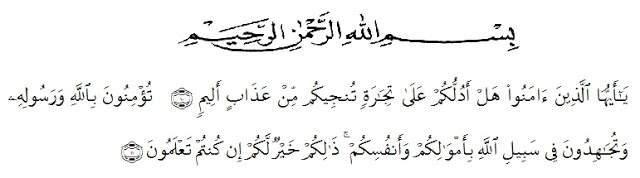 Artinya: “Hai orang-orang yang beriman, sukakah kamu aku tunjukkan suatu perniagaan yang dapat menyelamatkanmu dari azab yang pedih(10) (yaitu) kamu beriman kepada Allah dan Rasul-Nya dan berjihad di jalan Allah dengan harta dan jiwamu. Itulah yang lebih baik bagimu, jika kamu mengetahui(11)”. Dengan memanjatkan puji syukur kehadirat Allah SWT, karena hanya dengan limpahan rahmat, karunia dan rihdo-Nya, sehingga peneliti dapat menyelesaikan skripsi dalam waktu yang telah ditentukan.Skripsi yang ditulis berjudul “Pengawasan Kepala Desa Dalam Pelaksanaan Administrasi Kependudukan Pada Kantor Desa Banda Khalipah  Kecamatan Percut Sei Tuankabupaten Deli Serdang”.Penelitian ini bertujuan Untuk mengetahui upaya peningkatan kemampuan Pemerintah Desa dalam pengawasan administrasi pemerintahan di Desa Bandar Khalipah Akhinya, peneliti berharap semoga proposal  ini dapat bermanfaat bagi pihak yang memerlukan. Peneliti mengucapkan terima kasih kepada semua pihak yang telah memberikan masukan sehingga skripsiini selesai. Oleh karena itu, pada bagian ini peneliti ingin menyampaikan terima kasih dan penghargaan sebesar-besarnya kepada:Bapak H.Hardi Mulyono, SE, M.AP Rektor Universitas Muslim Nusantara Al-Washliyah Medan.Ibu Shita Tiara SE, M.Ak, sebagai Dekan Fakultas Ekonomi yang telah memberikan dorongan dan semangat kepada peneliti selama penyelesaian skripsi ini.Bapak Mutawaqil Bilah Tumanggor, SE, MM, sebagai Ka. Prodi Manajemen yang telah berkenan memberikan dorongan serta semangat kepada penulis selama penyelesaian skripsi  ini.Bapak Drs. Syaharman,MM, sebagai pembimbing pertama yang telah tulus ikhlas bersedia meluangkan waktu dan memberikan bimbingan kepada peneliti hingga penyelesaian skripsi ini.Ibu Rini Astuti SE,MM, sebagai pembimbing kedua yang telah tulus ikhlas bersedia meluangkan waktu dan memberikan bimbingan kepada peneliti hingga penyelesaian skripsi iniTeristimewa, Ayahanda dan Ibunda tercinta yang dengan sabar senantiasa memberikan do’a dengan penuh keikhlasan dan semangat kepada peneliti selama kuliah hingga penyelesaian skripsi ini.Seluruh Staf Pengajar dan Pegawai di Fakultas Ekonomi Jurusan Manajemen Universitas Muslim Nusantara Al-washliyah Medan.Teman-teman mahasiswa Ekonomi yang tidak bisa saya sebutkan satu persatu yang membantu dan memberikan dorongan kepada peneliti selama menyelesaikan skripsi ini.Peneliti menyadari sepenuhnya bahwa skripsi ini jauh dari sempurna dan perlu pengembangan dan kajian lebih lanjut. Oleh karena itu, segala kritik dan saran yang sifatnya membangun akan peneliti terima demi penyempurnaan skripsi ini dan semoga memberikan manfaat bagi orang yang membutuhkannya.Medan,      Juli  2019                                                                       Riky Permana